Religia Undervisningslørdager for skoleåret 2017/2018:9. september           9. desember23. september         6. januar14. oktober            10. februar4. november           17. mars18. november         21. april 28 april komuniaI Semestr 2017/2018I Semestr 2017/2018Polska Społeczna Szkoła Sobotnia im. Janusza Korczaka we FredrikstadPolska Społeczna Szkoła Sobotnia im. Janusza Korczaka we FredrikstadPlan zajęćinneUwagi102.09.2017Zajęcia edukacyjne od II godz.lek. 9:30 Akedemia z okazji Rozpoczecia Roku Szkolnego. 2017/2018Zebranie z rodzicami.216.09.2017Zajęcia edukacyjneBezpłatne badania logopedyczne.330.09.2017Zajęcia edukacyjne12:30 Pasowanie  na ucznia.421.10.2017Zajęcia edukacyjnePolonijny Dzień Dwujęzyczności528.10.2017Zajęcia edukacyjne611.11.2017Zajęcia edukacyjne12:30Akademia z okazji Narodowego Święta Niepodległości725.11.2017Zajęcia edukacyjne802.12.2017Zajęcia edukacyjne916.12.2017Zajecia edukacyjne (I, II i III godz.lekcyjna)12:00 Jasełka, Koncert Kolęd, spotkanie z Mikołajem - impreza otwarta dla całej Poloni.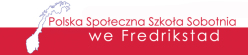 IISemestr 2017/201810 dni spotkań/ +2 dni ewentulanieIISemestr 2017/201810 dni spotkań/ +2 dni ewentulaniePolska Społeczna Szkoła Sobotnia im. Janusza Korczaka we FredrikstadPolska Społeczna Szkoła Sobotnia im. Janusza Korczaka we FredrikstadPlan ZajęćinneUwagi113.01.2018Zajęcia Edukacyjne27.01.2018 Bal Karnawałowy- impreza otwarta dla całej Polonii-Ewentualne-bez logopedy203.02.2018Zajęcia EdukacyjneValenynki317.02.2018Zajęcia Edukacyjne403.03.2018Zajęcia Edukacyjne510.03.2018Zajęcia EdukacyjneWarszaty wielkanocne607.04.2018Zajęcia Edukacyjne728.04.2018Zajęcia Edukacyjne805.05.2018I Termin- Egzamin z języka polskiego9:30-12:0012:30-ApelDzień Flagi oraz obchody -Apel Swięta Konstytucji 3 Maja926.05.2018Zajęcia Edukacyjne1002.06.2018Zajęcia EdukacyjneUroczyste zakończenie roku szkolnego12-14II termin Egzaminy z języka polskiego03.06.2018Piknik Rodzinny- impreza otwarta dla całej PoloniiDzień DzieckaEwentualne